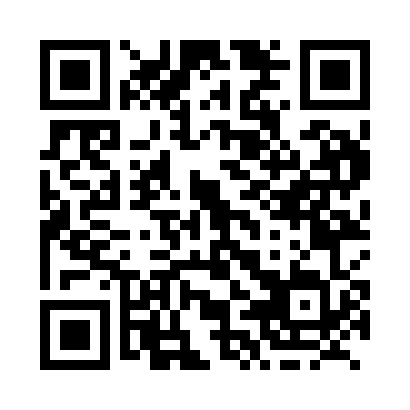 Prayer times for South Side, Newfoundland and Labrador, CanadaMon 1 Jul 2024 - Wed 31 Jul 2024High Latitude Method: Angle Based RulePrayer Calculation Method: Islamic Society of North AmericaAsar Calculation Method: HanafiPrayer times provided by https://www.salahtimes.comDateDayFajrSunriseDhuhrAsrMaghribIsha1Mon3:125:091:146:459:1911:162Tue3:125:101:146:459:1811:163Wed3:135:111:156:459:1811:164Thu3:135:121:156:459:1811:165Fri3:145:121:156:459:1711:166Sat3:145:131:156:449:1711:167Sun3:155:141:156:449:1611:168Mon3:155:151:156:449:1511:159Tue3:165:161:166:449:1511:1510Wed3:165:171:166:439:1411:1511Thu3:175:181:166:439:1311:1512Fri3:175:191:166:439:1311:1413Sat3:185:201:166:429:1211:1414Sun3:185:211:166:429:1111:1315Mon3:195:221:166:419:1011:1316Tue3:205:231:166:419:0911:1317Wed3:205:241:166:409:0811:1218Thu3:215:251:166:409:0711:1219Fri3:215:261:176:399:0611:1120Sat3:225:281:176:399:0511:1121Sun3:235:291:176:389:0411:0922Mon3:255:301:176:389:0311:0723Tue3:275:311:176:379:0211:0524Wed3:305:331:176:369:0011:0325Thu3:325:341:176:358:5911:0026Fri3:345:351:176:358:5810:5827Sat3:365:361:176:348:5610:5628Sun3:395:381:176:338:5510:5329Mon3:415:391:176:328:5410:5130Tue3:435:401:176:318:5210:4931Wed3:465:421:176:308:5110:46